RESULTADO – TOMADA DE PREÇON° 20232311TP52586HEAPAO Instituto de Gestão e Humanização – IGH, entidade de direito privado e sem fins lucrativos,classificado como Organização Social, vem tornar público o resultado da Tomada de Preços, coma finalidade de adquirir bens, insumos e serviços para o HEAPA - Hospital Estadual de Aparecidade Goiânia, com endereço à Av. Diamante, s/n - St. Conde dos Arcos, Aparecida de Goiânia/GO,CEP: 74.969-210.Bionexo do Brasil LtdaRelatório emitido em 05/12/2023 15:35CompradorIGH - HUAPA - HOSPITAL DE URGÊNCIA DE APARECIDA DE GOIÂNIA (11.858.570/0004-86)AV. DIAMANTE, ESQUINA C/ A RUA MUCURI, SN - JARDIM CONDE DOS ARCOS - APARECIDA DE GOIÂNIA,GO CEP: 74969-210Relação de Itens (Confirmação)Pedido de Cotação : 324477344COTAÇÃO Nº 52586 - MATERIAL DE ESCRITORIO E INFORMATICA - HEAPA NOV/2023Frete PróprioObservações: *PAGAMENTO: Somente a prazo e por meio de depósito em conta PJ do fornecedor. *FRETE: Sóserão aceitas propostas com frete CIF e para entrega no endereço: AV. DIAMANTE, ESQUINA C/ A RUA MUCURI,JARDIM CONDE DOS ARCOS, AP DE GOIÂNIA/GO CEP: 74969210, dia e horário especificado. *CERTIDÕES: AsCertidões Municipal, Estadual de Goiás, Federal, FGTS e Trabalhista devem estar regulares desde a data daemissão da proposta até a data do pagamento. *REGULAMENTO: O processo de compras obedecerá aoRegulamento de Compras do IGH, prevalecendo este em relação a estes termos em caso de divergência.Tipo de Cotação: Cotação NormalFornecedor : Todos os FornecedoresData de Confirmação : TodasFaturamentoMínimoValidade daPropostaCondições dePagamentoFornecedorPrazo de EntregaFrete ObservaçõesPapelaria Shalon EireliGOIÂNIA - GOCarlos Alberto Porto Queiroz Salatiel -3 dias apósconfirmação1R$ 200,000014/12/202330 ddl - BoletoCIFnull6235497848carlos_apq@hotmail.comMais informaçõesProgramaçãode EntregaPreço PreçoUnitário FábricaValorTotalProdutoCódigoFabricante Embalagem Fornecedor Comentário JustificativaRent(%) QuantidadeUsuárioDaniellyEvelynPereira DaCruzBALAO LISOEM LATEXNA CORBALAO LISO EMLATEX N? 7 PCT C/50 UNID -PapelariaShalon EireliR$R$R$89,94001234573674-11111nullnullnullnullnull---6 PacoteAMARELA N14,9900 0,0000AMARELOMETALICO7- BALAOLISO05/12/202315:13DaniellyEvelynPereira DaCruzBALAO LISO EMLATEX N? 7 PCT C/BALAO LISOEM LATEX N7 - SAOPapelariaShalon EireliR$R$R$89,94007540775411----6 Pacote3 Pacote6 Pacote4 Caixa50 UNID - PRATAMETALICO14,9900 0,0000ROQUE05/12/202315:13DaniellyEvelynPereira DaCruzBALINHACORACAOMORANGO -PACOTE500GR -BALINHABALINHACORACAOMORANGO -PapelariaShalon EireliR$R$R$50,700016,9000 0,0000PACOTE 500GR05/12/202315:13DaniellyEvelynPereira DaCruzBOMBOMSONHO DEVALSA -;SoleEmbalagensBOMBOM OUROPapelariaShalon EireliR$R$R$389,9400BRANCO - PACOTE 5487KGpagamento a 64,9900 0,0000vista.1LACTAR05/12/202315:13DaniellyEvelynPereira DaCruzCHOCOLATE LACTABIS AO LEITECHOCOLATELACTA BISAO LEITE126GR -CAIXA COM20 - LACTA;Modernanão atendeas condiçõesde126GR - CAIXAPapelariaShalon EireliR$R$R$37,960074700COM 20 UNIDADESEMBALADASINDIVIDUALMENTE9,4900 0,0000pagamento.05/12/202315:13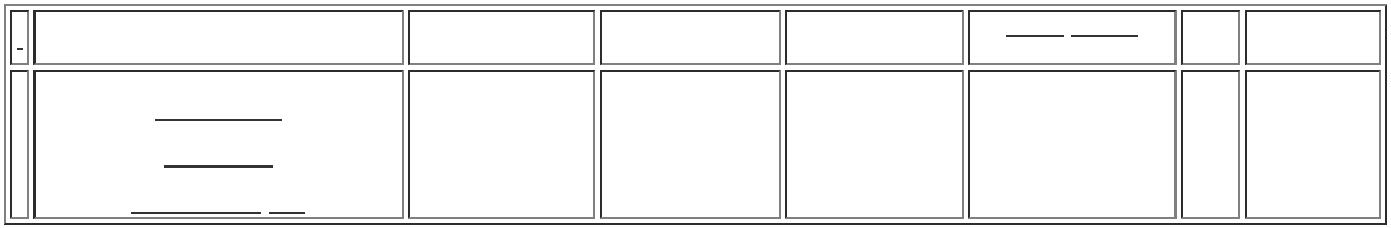 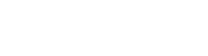 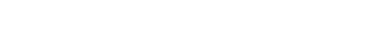 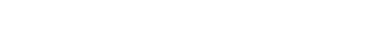 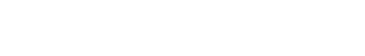 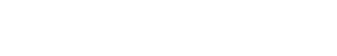 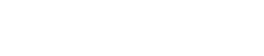 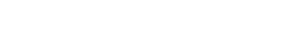 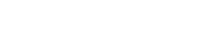 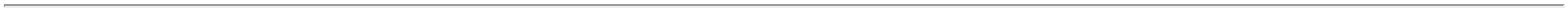 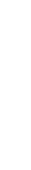 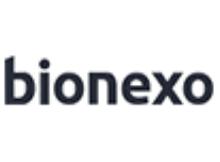 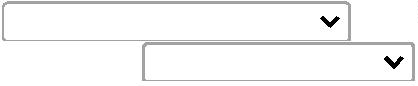 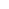 DaniellyEvelynPereira DaCruzCHOCOLATELACTA BISAO LEITE126GR -;Modernanão atendeas condiçõesdeCHOCOLATE LACTABIS BLACK 126GRPapelariaShalon EireliR$R$R$37,960067897541275413-----------11111111111nullnullnullnullnullnullnullnullnullnullnull4 Unidade4 Unidade2 Unidade2 Unidade2 Folha9,4900 0,0000CAIXA COMpagamento.05/12/202320 - LACTA15:13DaniellyEvelynPereira DaCruzCHOCOLATELACTA BISAO LEITE;ModernaCHOCOLATE LACTABIS BRANCOnão atendeas condiçõesdePapelariaShalon EireliR$R$R$37,9600126GR -CAIXA COM0 - LACTA9,4900 0,0000126GRpagamento.05/12/2023215:13DaniellyEvelynPereira DaCruzFITILHO PLASTICO0,5MM BRANCO - 75408ROLO 50 METROSFITILHO -multicolorPapelariaShalon EireliR$R$R$5,9800--2,9900 0,000005/12/202315:13DaniellyEvelynPereira DaCruzFITILHO PLASTICO0,5MM VERMELHOFITILHO -multicolorPapelariaShalon EireliR$R$R$5,9800754095080565684508116726475410-ROLO 50METROS2,9900 0,000005/12/202315:13DaniellyEvelynPereira DaCruz;ModernaFOLHA DE EVA C/GLITTER 2MM XFOLHA DEEVA C/GLITTER - 1- brwnão atendeas condiçõesdePapelariaShalon EireliR$R$R$12,980010123440CM X 60CM -DOURADO6,4900 0,0000pagamento.05/12/202315:13DaniellyEvelynPereira DaCruz;ModernaFOLHA DE EVA C/GLITTER 2MM XFOLHA DEEVA C/GLITTER - 1- brwnão atendeas condiçõesdePapelariaShalon EireliR$R$R$12,98001111112 Folha40CM X 60CM -PRATA6,4900 0,0000pagamento.05/12/202315:13DaniellyEvelynPereira DaCruz;ModernaFOLHA DE EVA C/GLITTER CORVERMELHO 2MMFOLHA DEEVA C/GLITTER - 1- brwnão atendeas condiçõesdePapelariaShalon EireliR$R$R$12,98002 Unidade3 Pacote3 Pacote3 Unidade3 Unidade6,4900 0,000040 X 60 CMpagamento.05/12/202315:13DaniellyEvelynPereira DaCruzPIRULITOCORACAOMORANGO -MORANGOPIRULITOCORACAOMORANGO 500GPapelariaShalon EireliR$R$R$50,9700----16,9900 0,000005/12/202315:13PIRULITOSSORTIDOSSABOR DEFRUTASDIVERSOS -PIRULITOSSORTIDOSDaniellyEvelynPereira DaCruzPIRULITOSSORTIDOS SABORDE FRUTASDIVERSOS -PACOTE 300 GRPapelariaShalon EireliR$R$R$50,970016,9900 0,000005/12/202315:13DaniellyEvelynPereira DaCruzTECIDO TNTBRANCO5 GRAMATURA 45 -- 7695TECIDOTNT - TNTPapelariaShalon EireliR$R$R$7,50002,5000 0,0000>COM LARGURADE 1,40M.05/12/202315:13DaniellyEvelynPereira DaCruzTECIDO TNTVERMELHO6 GRAMATURA 45 -- 8044TECIDOTNT - TNTPapelariaShalon EireliR$R$R$7,47002,4900 0,0000>COM LARGURADE 1,40M.05/12/202315:13TotalParcial:R$902,210055.0Total de Itens da Cotação: 16Total de Itens Impressos: 16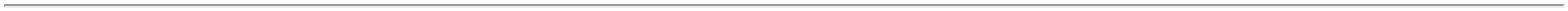 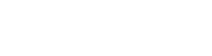 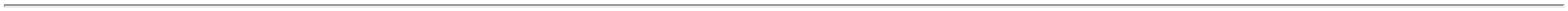 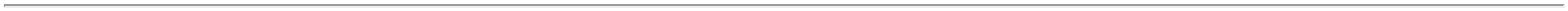 TotalGeral:R$902,210055.0Clique aqui para geração de relatório completo com quebra de página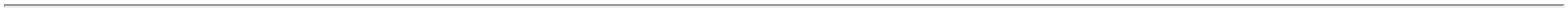 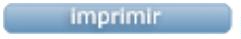 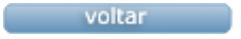 